Przepustnica z uszczelnieniem pierścieniem tocznym DK 125Opakowanie jednostkowe: 1 sztukaAsortyment: K
Numer artykułu: 0092.0414Producent: MAICO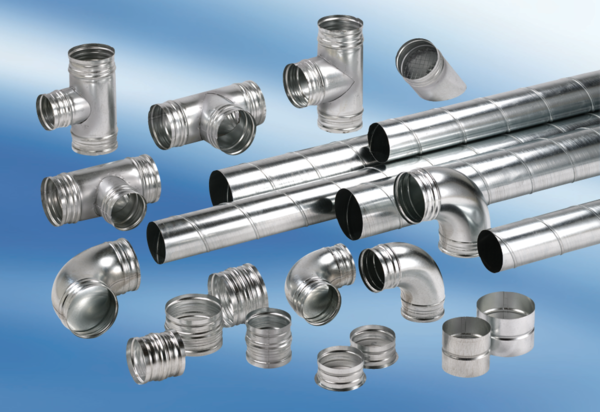 